Физкультурно-оздоровительная работа в группе "Дюймовочка"17.03.2017Охрана и укрепление здоровья детей, формирование привычки к здоровому образу жизни   были и  сейчас рассматриваются первостепенной задачей в нашем детском саду.Основными целями работы педагогов группы по направлению "Физкультурно-оздоровительная деятельность" являются:- содействие  укреплению общего здоровья детей и совершенствование  функциональных возможностей детского организма;- взаимодействие педагогов с семьей, по вопросам охраны и укрепления здоровья детей, воспитание привычки к здоровому образу жизни;- привитие стойких культурно-гигиенических навыков;
- развитие представлений о строении собственного тела, назначении органов;
- содействовать формированию положительных эмоций, активной двигательной деятельности.Педагоги группы делают большую работу в данном направлении, а именно: сформирована предметно-развивающая, физкультурно-оздоровительная среда.Это физкультурный уголок в группе. Совместно с родителями изготовлены массажные дорожки "Здоровые ножки" для босохождения, используются приемы массажа,закаливания, релаксации.  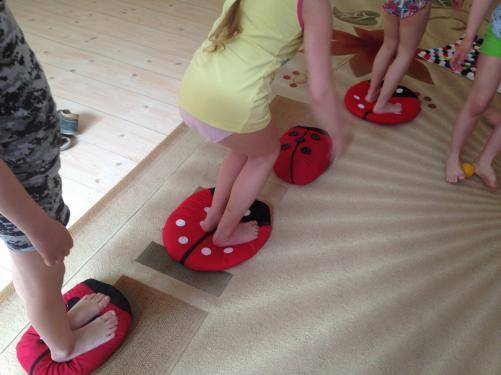 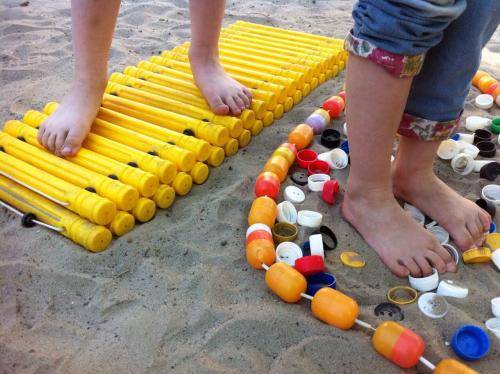 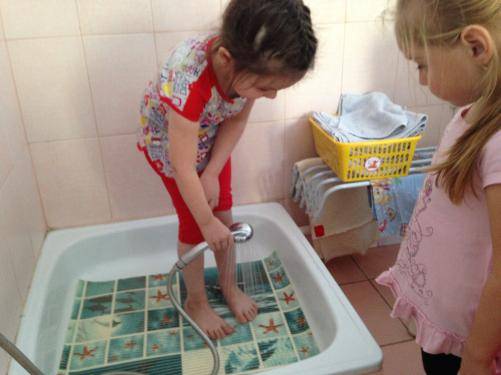 В группе ведется активная работа с семьями воспитанников: оформляются стенды, папки-передвижки, где представлены рекомендации по оздоровительным, закаливающим мероприятиям, режимом дня, возрастным особенностям детей; проводятся родительские собрания, консультации, семинары по вопросам формирования здорового образа жизни, профилактики заболеваний, коррекции отклонений в развитии; родители принимают активное участие в физкультурных праздниках и досугах.  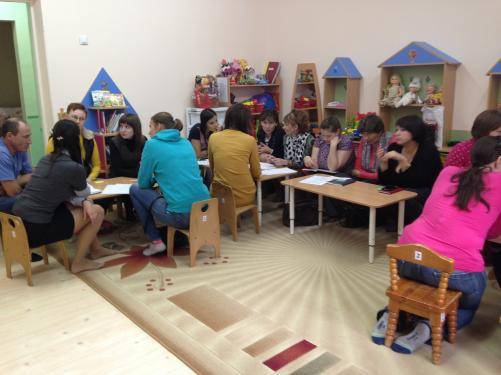 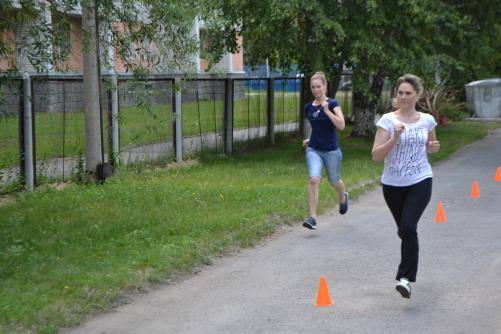 Для решения вопросов оздоровления детей в ДОУ проводится следующая работа:Утренняя гимнастика Гимнастика для глаз и после сна Дыхательная, артикуляционная гимнастика Воздушные ванны Физкультурные занятия Пальчиковая гимнастика Полоскание горла Витаминизация: соки, напитки, сиропы, витамины, прием "Биовистина", кислородные коктейлиФизкультминутки Подвижные игры Прогулки Дети с большим удовольствием включаются в игровые оздоровительные мероприятия.Игра с элементами взаимомассажа "Дождик""Дождик бегает по крыше – бом-бом, бом-бом (постукивание кулачками по спине)По веселой звонкой крыше – бом-бом, бом-бом  (постукивание пальчиками по спине)Тише, дети, не шумите – бом-бом, бом-бом (пощипывание спины кончиками пальцев)Лучше дома посидите – бом-бом, бом-бом (движение по спине ребром ладошки)Почитайте, поиграйте – бом-бом, бом-бом (постукивание по спине ребром ладошки)Я уйду, тогда гуляйте – бом-бом, бом-бом (поглаживание спины)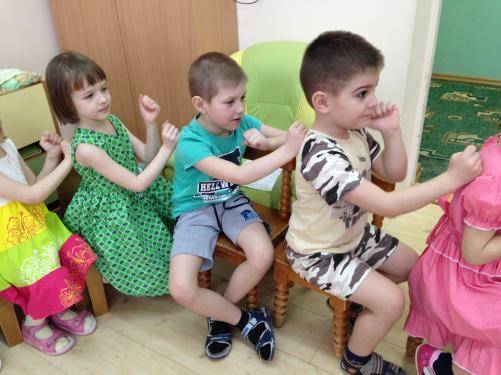 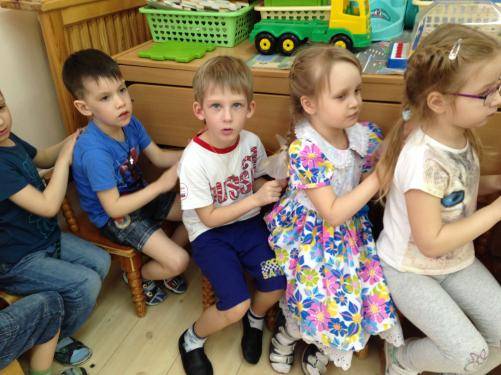 Дыхательное упражнение "Весенний ветерок"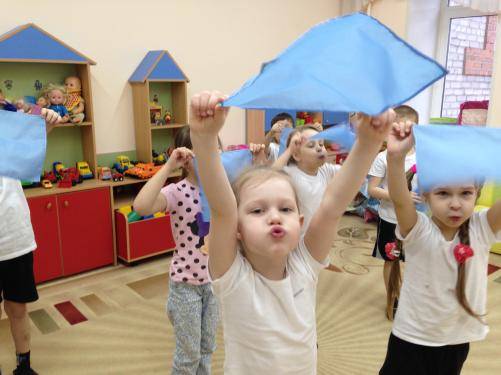 Гимнастика Для глаз "Веселая неделька"Всю неделю по порядку глазки делают зарадку:В понедельник, как проснутся,Глазки небу улыбнутся,Вниз посмотрят на травуИ обратно в высоту.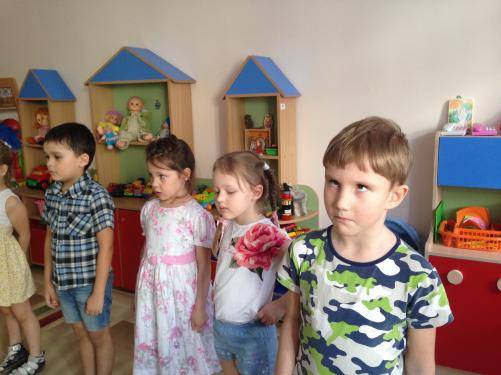 Во вторник часики-глазаОтводят взгляд туда-сюда, Ходят влево,ходят вправо,Не устанут никогда.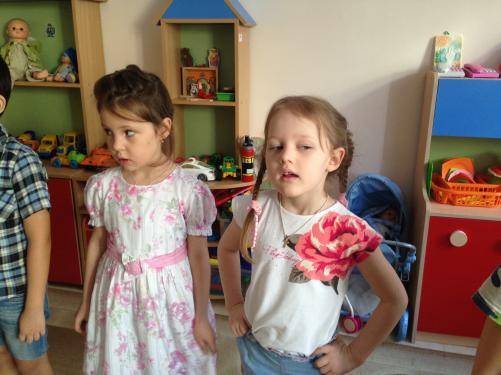 В среду жмурки мы играем.Плотно глазки закрываем.Раз, два, три, четыре, пять!Время глазки открывать.Жмуримся и открываем - так игру мы продолжаем!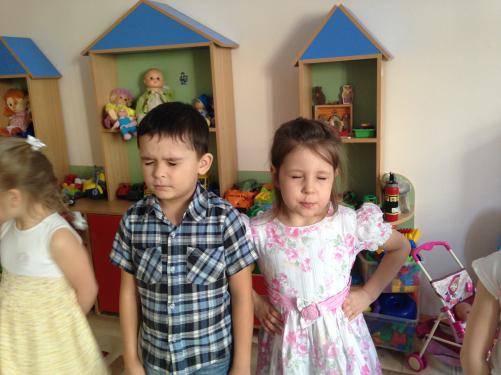 А в четверг мы смотрим в даль,На это времени не жаль.Что вблизи, что и вдали -Глазки рассмотреть должны.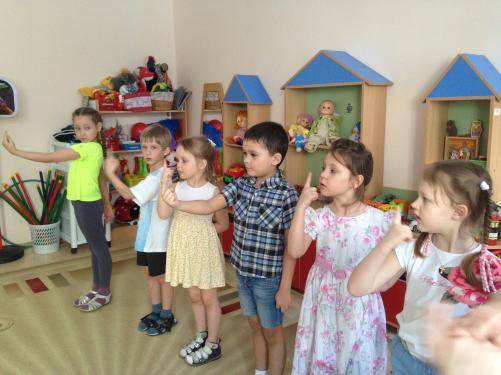 В пятницу мы не зевали,глаза по кругу побежали.Остановка! им опять в другую сторону бежать!Хоть в субботу выходной,Мы не ленимся с тобой.Ищем взглядом уголки, чтобы бегали зрачки.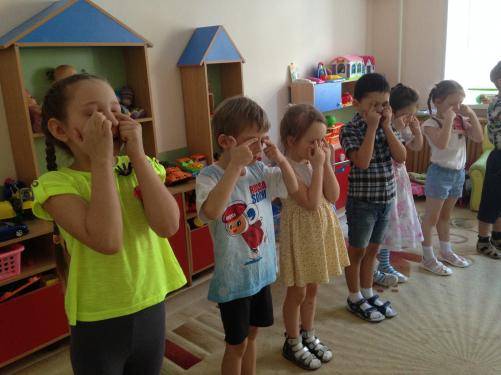 В воскресенье будем спать,А потом пойдем гулять, свежим воздухом дышать!